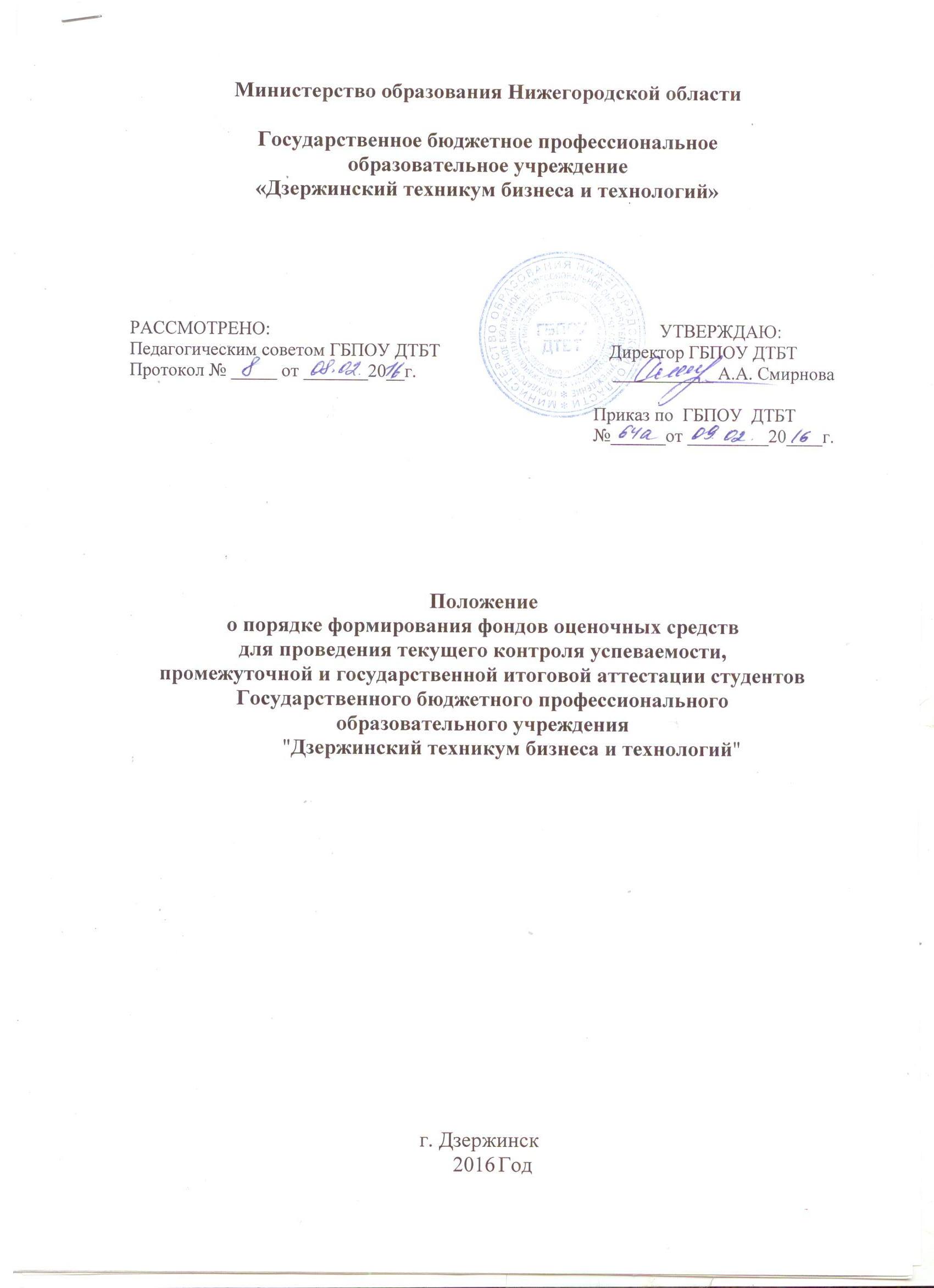 1 Общие положения1.1 Положение о порядке формирования фондов оценочных средств для проведения текущего контроля успеваемости, промежуточной и государственной итоговой аттестации студентов государственного бюджетного профессионального образовательного учреждения "Дзержинский техникум бизнеса и технологий" (далее – ГБПОУ ДТБТ) устанавливает порядок разработки, требования к структуре и содержанию, процедуре утверждения фондов оценочных средств для аттестации обучающихся на соответствие их персональных достижений поэтапным требованиям соответствующей программы подготовки среднего профессионального образования (текущий контроль успеваемости и промежуточная аттестация) и федерального государственного образовательного стандарта, реализуемых в ГБПОУ "Дзержинский техникум бизнеса и технологий".Настоящее Положение разработано в соответствиис:-Федеральным	законом	от	29	декабря	2012г.	№	273-ФЗ«Об образовании в РоссийскойФедерации»;-Федеральными государственными образовательными стандартами среднего профессионального образования по профессиям и специальностям, утвержденными приказами Министерства образования и науки Российской Федерации (далее – ФГОССПО);-Порядком организации и осуществления образовательной деятельности по образовательным программам среднего профессионального образования, утвержденным приказом Министерства образования и науки Российской Федерации от 14 июня 2013г.№464;-Порядком проведения государственной итоговой аттестации по образовательным  программам  среднего  профессионального   образования, утвержденным 1 августа 2013г.№968;-Локальными актами ГБПОУ ДТБТ,-УставомГБПОУ ДТБТ.Фонд оценочных средств (далее – ФОС) – это совокупность методических, контрольно-оценочных средств и методов их использования, предназначенных для измерения уровня достижения студентами установленных результатовобучения.1.4 Целью создания фонда оценочных средств является осуществление контроля и управление процессом формирования у студентов необходимых знаний, умений, практического опыта, общих и профессиональных компетенций по соответствующему направлению подготовки.Задачи фондов оценочныхсредств	Контроль и управление достижением целей программы, определенных как набор общих и профессиональных компетенций (далее – ОК и ПК) выпускников;	Оценка достижений обучающихся в процессе изучения учебных дисциплин (далее – УД) и профессиональных модулей (далее – ПМ) с выделением положительных/отрицательных результатов и планирование предупреждающих/корректирующих мероприятий;	Обеспечение соответствия результатов обучения задачам будущей профессиональной деятельности через совершенствование традиционных и внедрение инновационных методов обучения;	Достижение такого уровня контроля и управления качеством образования, который обеспечил бы признание квалификаций выпускников работодателями отрасли.3  Структура и содержание ФОС 3.1 В соответствии с ФГОС  оценка качества подготовки обучающихся и выпускников осуществляется в двух основных направлениях: оценка уровня освоения дисциплин;оценка компетенций обучающихся.3.2При формировании ФОС должно быть обеспечено их соответствие:ФГОС соответствующей профессии/специальности;учебному плану и ОПОП соответствующей профессии/специальности;рабочей программе УД и ПМ;образовательным технологиям, используемым в преподавании УД и ПМ.3.3 ФОС включает в себя контрольные работы, стандартизированные тесты, типовые задания и другие контрольно-измерительные и контрольно-оценочные средства, позволяющие оценить знания, умения и уровень приобретенных компетенций.Назначение каждого контрольного средства определяет его использование для измерения уровня достижений обучающимися установленных результатов обучения по одной теме (разделу) и/или совокупности тем (разделов), УД и ПМ в целом.3.4 Структурными элементами ФОС являются:комплекты КИМ, разработанные по УД, МДК, предназначенные для оценки умений и знаний на определенных этапах освоения программы;комплекты КОС, разработанные по ПМ, предназначенные для оценки сформированности компетенций на определенных этапах освоения программы;комплект КОС для государственной итоговой аттестации выпускников.3.5Структурными элементами КИМ по УД являются:паспорт;комплект средств, предназначенных для осуществления текущего контроля;комплект средств  для промежуточной аттестации обучающихся (экзамена, дифференцированного зачета).3.6Структурными элементами КОС по ПМ являются:паспорт,комплект средств, предназначенных для осуществления текущего контроля,комплект оценочных средств  для промежуточной аттестации обучающихся по МДК (для контроля знаний и умений),комплект оценочных средств  для промежуточной аттестации обучающихся по ПМ (для оценки сформированности общих и         профессиональных компетенций).3.7Комплект КОС для государственной итоговой аттестации (далее - ГИА) представлен программой ГИА, включающей разделы: общие положенияпорядок подготовки и проведения государственной итоговой аттестацииподготовка аттестационных испытаний рецензирование выпускных квалификационных работ защита выпускных квалификационных работтемы  выпускных квалификационных работ.3.8Комплекты КИМ каждой УД и КОС каждого ПМ должны обеспечивать проверку усвоения конкретных элементов учебного материала рабочей программы.3.9Каждое оценочное средство в ФОС должно сопровождаться показателями/критериями оценки.Фонд оценочных средств должен формироваться на основе ключевых принциповоценивания:-валидность: объекты оценки должны соответствовать поставленным целямобучения;-надежность: использование единообразных показателей и критериев для оцениваниядостижений;-объективность: получение объективных и достоверных результатов при проведении контроля с различнымицелями.4Процедура разработки и утверждения фондов оценочныхсредств4.1 Фонды оценочных средств для промежуточной аттестации по учебным дисциплинам; междисциплинарным курсам (разделам) в составе профессиональных модулей разрабатываются и утверждаются техникумом самостоятельно, а для промежуточной аттестации по профессиональным модулям и для государственной итоговой аттестации – разрабатываются и утверждаются техникумом после предварительного положительного заключенияработодателей.Непосредственным исполнителем разработки элементов фондов оценочных средств (комплектов КИМ по учебной дисциплине, МДК, КОС по профессиональному модулю) является преподаватель, мастер производственного обучения  по соответствующейспециальности/профессии. Комплект оценочных средств может разрабатываться коллективом авторов.Фонд оценочных средств по учебным дисциплинам, междисциплинарным курсам после успешного прохождения процедур технической и содержательной экспертизы утверждается заместителем директора по учебной работе. Фонд оценочных средств по профессиональному модулю после успешного прохождения процедур технической и содержательной экспертизы, после предварительного положительного заключенияработодателей утверждается заместителем директора по учебно-производственной работе. Фонд оценочных средств государственной итоговой аттестации после успешного прохождения процедур технической и содержательной экспертизы, после предварительного положительного заключенияработодателей утверждается директором техникума.Печатный  и электронный экземпляр фонда оценочных средств хранится в методическом кабинететехникума.Общее руководство разработкой фондов оценочных средств осуществляет заместитель директора по учебной работе.